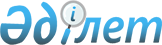 О ставках платы за загрязнение окружающей среды на 2007 годРешение XXIV сессии Карагандинского областного Маслихата от 13 декабря 2006 года N 363. Зарегистрировано Департаментом юстиции Карагандинской области 26 декабря 2006 года за N 1824



      В соответствии с 
 подпунктом 2 пункта 1 статьи 6 
 Закона Республики Казахстан "О местном государственном управлении в Республике Казахстан", 
 статьей 462 
 Кодекса Республики Казахстан "О налогах и других обязательных платежах в бюджет (Налоговый кодекс)", 
 статьей 29 
 Закона Республики Казахстан "Об охране окружающей среды" и 
 Постановлением 
 Правительства Республики Казахстан от 25 августа 2006 года N 822 "О Среднесрочном плане социально-экономического развития Республики Казахстан на 2007-2009 годы (второй этап)" областной маслихат РЕШИЛ:





      1. Установить на 2007 год ставки платы за загрязнение окружающей среды согласно 
 приложений 1 
, 
 2 
.





      2. Контроль за исполнением данного решения возложить на постоянную комиссию областного маслихата по промышленности, строительству, транспорту, коммунальному хозяйству, аграрным вопросам и экологии и на заместителя акима области (Ержанов А.К.).





      3. Данное решение вводится в действие по истечении десяти календарных дней после дня их первого официального опубликования.


      Председатель сессии,




      с

екретарь




      областного маслихата                       К. Медиев





Приложение 1



к решению XXIV сессии



Карагандинского областного маслихата



от 13 декабря 2006 года, N 363




      Установить ставки платы за загрязнение окружающей среды за выбросы в атмосферу, сбросы в водные объекты загрязняющих веществ и размещение отходов производства и потребления в окружающую среду с учетом коэффициента индексации на 2007 год - 107 %.





      1. За нормативный выброс одной условной тонны загрязняющих веществ в атмосферу от стационарных источников в пределах лимита - 461 тенге.





      2. За выброс одной условной тонны загрязняющих веществ от стационарных источников сверх установленного лимита - 4 610 тенге.





      3. За выбросы загрязняющих веществ в атмосферу от передвижных источников:



      1) для неэтилированного, этилированного бензина - 361 тенге;



      2) для дизельного топлива - 300 тенге;



      3) для газа - 217 тенге.





      4. За нормативный сброс одной условной тонны загрязняющих веществ в пруды - накопители, поля фильтрации в пределах лимита - 15 012 тенге.





      5. За сверхнормативный сброс одной условной тонны загрязняющих веществ - 150 120 тенге.





      6. За сброс одного кубического метра сточных вод:



      1) нормативно-очищенных сточных вод - 5,4 тенге;



      2) неочищенных и недостаточно очищенных сточных вод - 10,8 тенге.





      7. За размещение отходов производства и потребления на полигонах, накопителях, санкционированных свалках и специально отведенных местах в зависимости от класса токсичности, согласно таблице (
 приложение 2 
):



      Вскрышные породы (V), 1 тонна - 9,04 тенге;



      Хвосты обогащения, золошлаки, шлаки (IV), 1 тонна - 18,0 тенге.





      8. Отходов сельскохозяйственного производства (навоз, помет),



                          за 1 тонну - 120 тенге.





      9. Твердые бытовые отходы, за кубический метр - 91 тенге.



      За неразрешенный, аварийный выброс (сброс) одной условной тонны загрязняющих веществ в атмосферу (водные объекты), за неразрешенное размещение, хранение промышленных и бытовых отходов в не отведенных для этих целей местах платеж взимается в десятикратном размере.



      В случае загрязнения окружающей среды без оформления в установленном порядке разрешения на выброс (сброс) загрязняющих веществ и размещение отходов производства и потребления в окружающей среде вся масса рассматривается как неразрешенный выброс (сброс) и размещение отходов.




Приложение 2



к решению XXIV сессии



Карагандинского областного маслихата



от 13 декабря 2006 года, N 363

Таблица





СТАВКИ ПЛАТЫ



					© 2012. РГП на ПХВ «Институт законодательства и правовой информации Республики Казахстан» Министерства юстиции Республики Казахстан
				
Наименование отходов

Единица измерения

Ставка платы (тенге)

1. Токсичные отходы

I класс токсичности

тонна

3835

II класс токсичности

тонна

1917

III класс токсичности

тонна

480

IV класс токсичности

тонна

240

V класс токсичности

тонна

120
